ZÁLOŽKA DO KNIHY SPOJUJE ŠKOLYČESKÁ REPUBLIKA + SLOVENSKO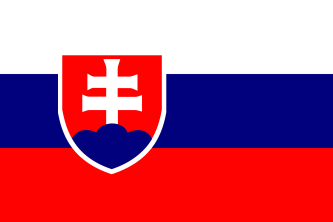 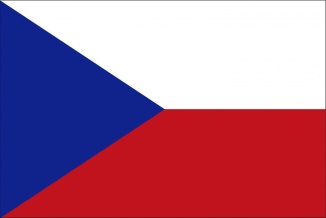 ZŠ TGM BLATNÁ + ZŠ HUMENNÉ I letos jsme se zapojili do projektu mezinárodní spolupráce českých a slovenských škol Záložka do knihy spojuje školy. V letošním roce jsme díky tomu navázali kontakt se Základní školou z Humenného. Do projektu se samozřejmě promítlo i téma Sto let republiky a otázka společné historie obou našich států. Balíček, který jsme vypravili na Slovensko, proto neobsahoval pouze záložky, ale také dvě knižní publikace věnující se tomuto významnému výročí. Mgr. Ludmila Růžičková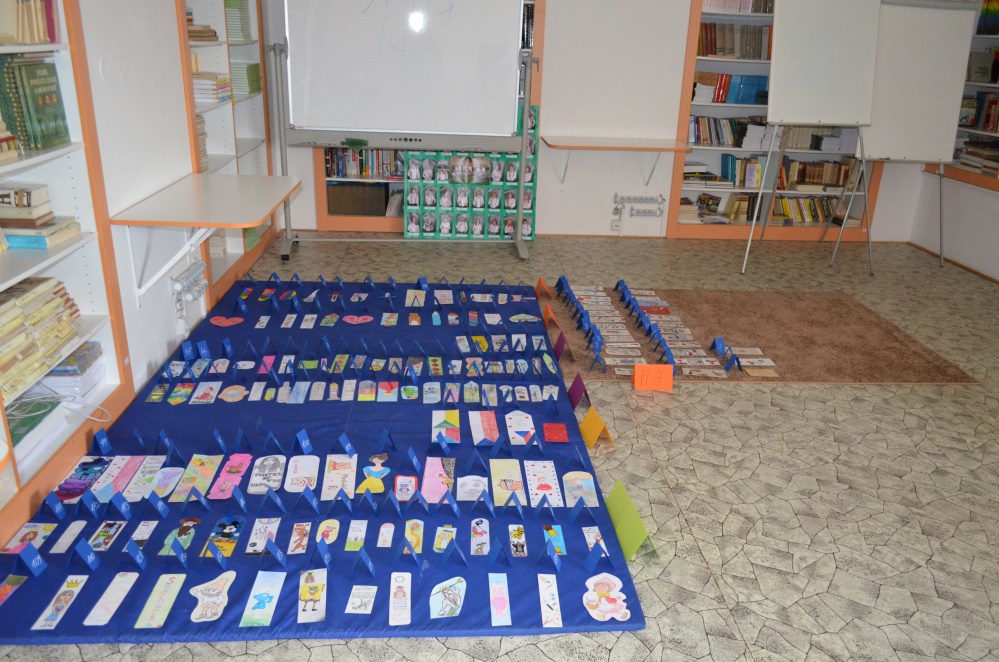 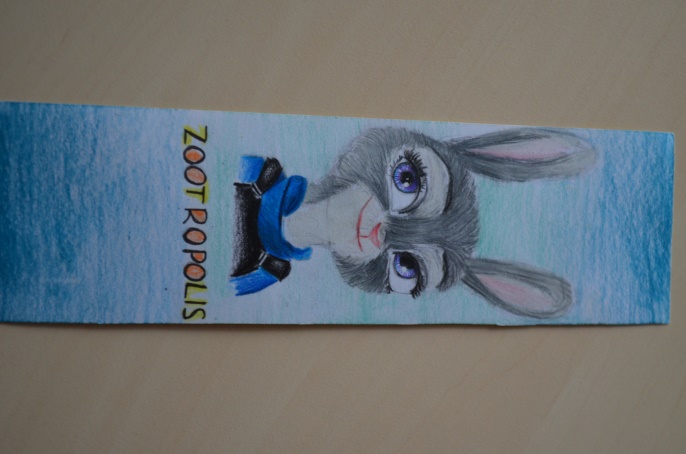 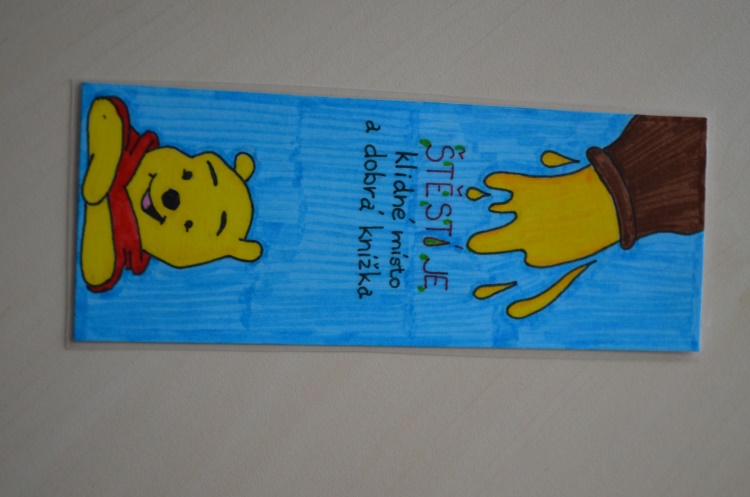 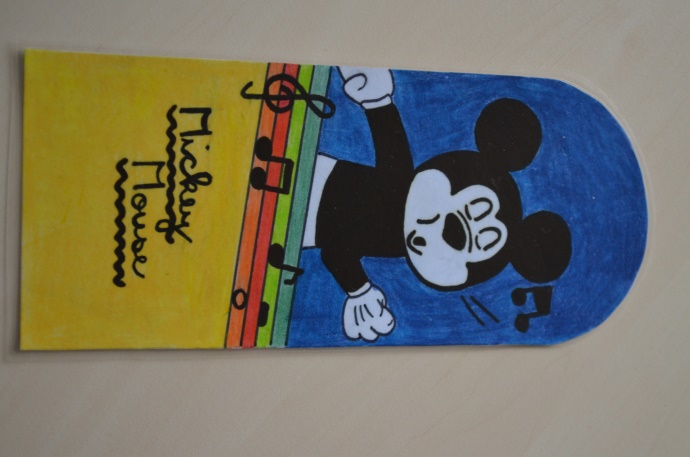 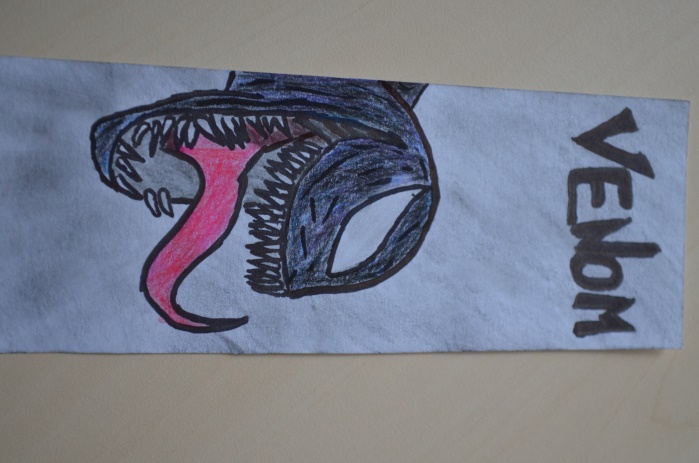 